SKRIPSIHUBUNGAN MODEL KOMUNIKASI LASWELL DENGAN KEAKTIFAN KUNJUNGAN DI POSYANDU LANSIA GATOTKACA DESA PAKEL KEC GUCIALIT LUMAJANG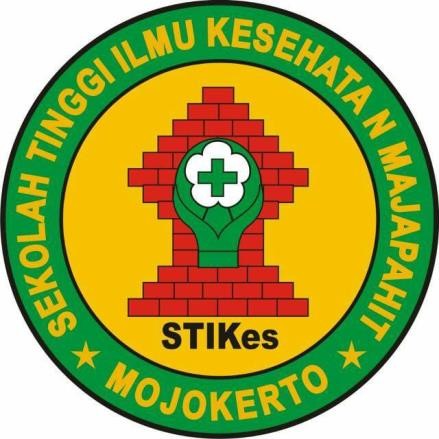 PUTUT ARI KURNIAWAN1824201036PROGRAM STUDI S1 ILMU KEPERAWATAN SEKOLAH TINGGI ILMU KESEHATAN MAJAPAHIT MOJOKERTO2020HUBUNGAN MODEL KOMUNIKASI LASWELL DENGAN KEAKTIFAN KUNJUNGAN DI POSYANDU LANSIA GATOTKACA DESA PAKEL KEC GUCIALIT LUMAJANGSKRIPSIUntuk memperoleh gelar Sarjana Keperawatan (S.Kep.) Program Studi S1 Ilmu KeperawatanSekolah Tinggi Ilmu Kesehatan Majapahit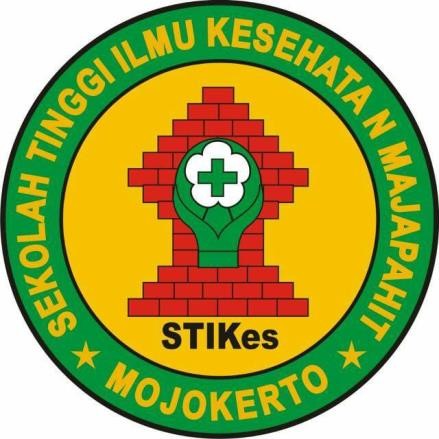 PUTUT ARI KURNIAWAN1824201036PROGRAM STUDI S1 ILMU KEPERAWATAN SEKOLAH TINGGI ILMU KESEHATAN MAJAPAHIT MOJOKERTO2020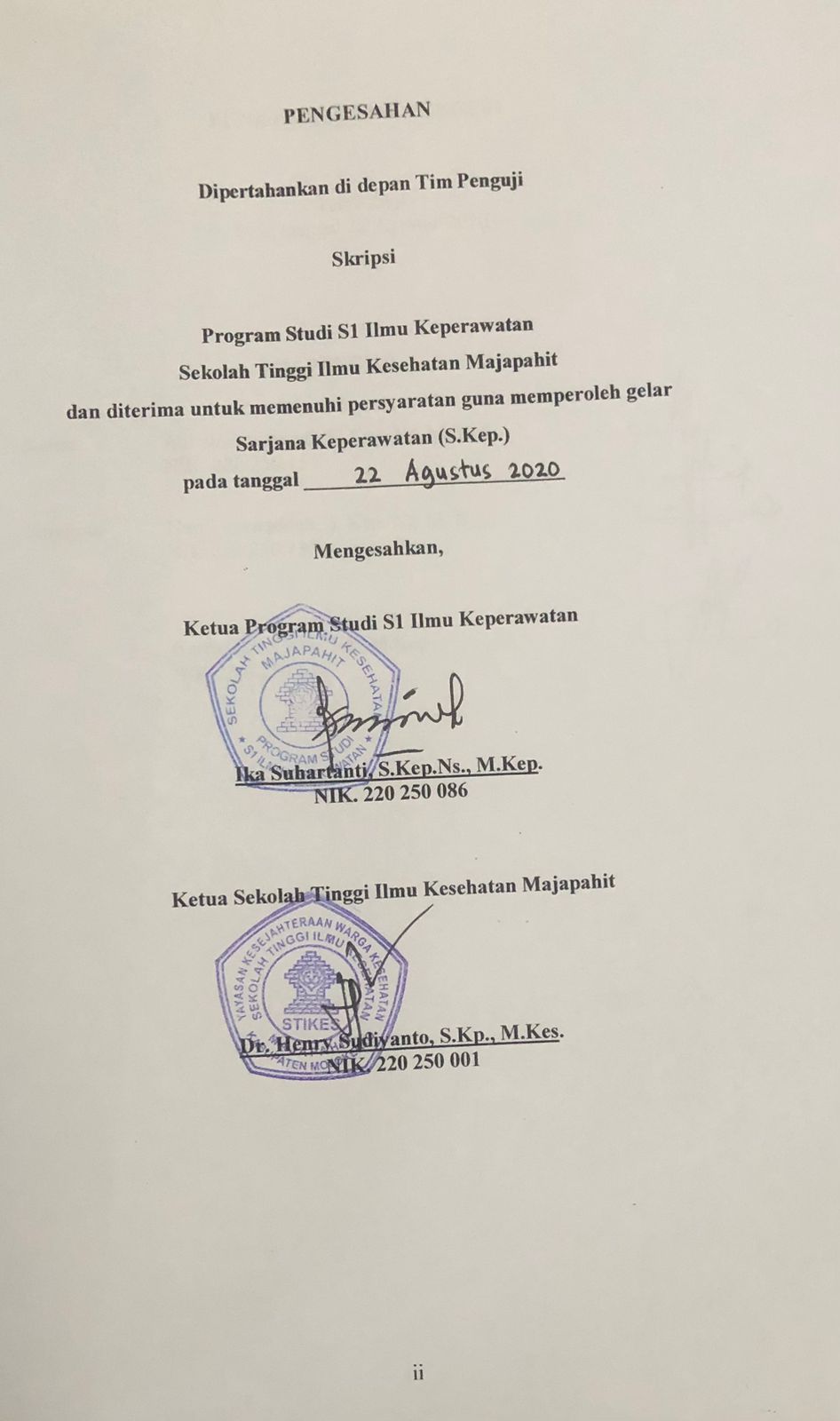 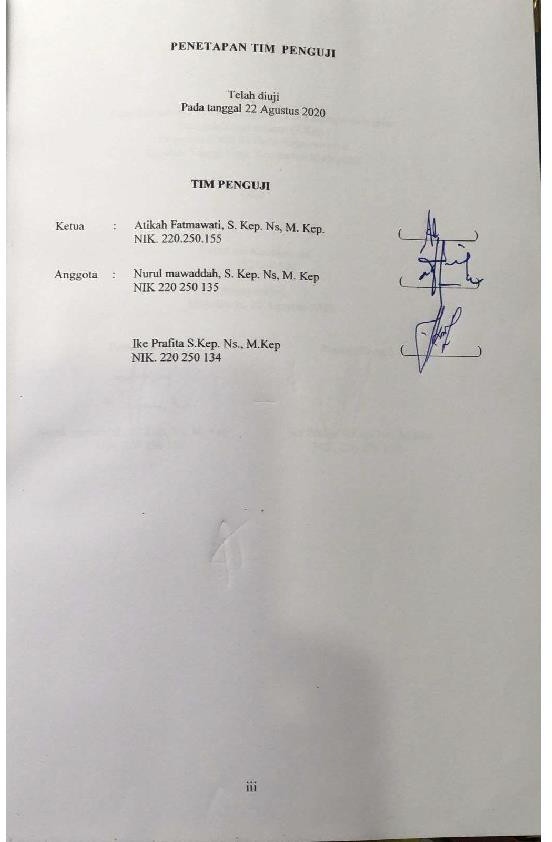 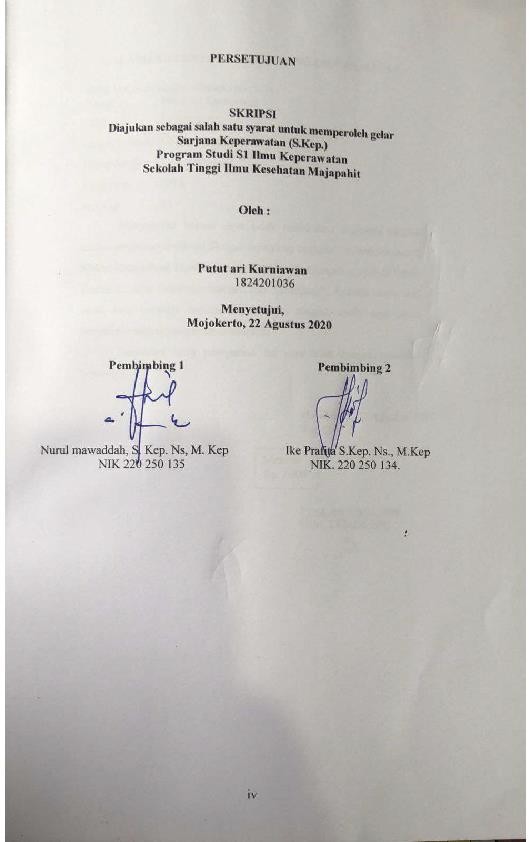 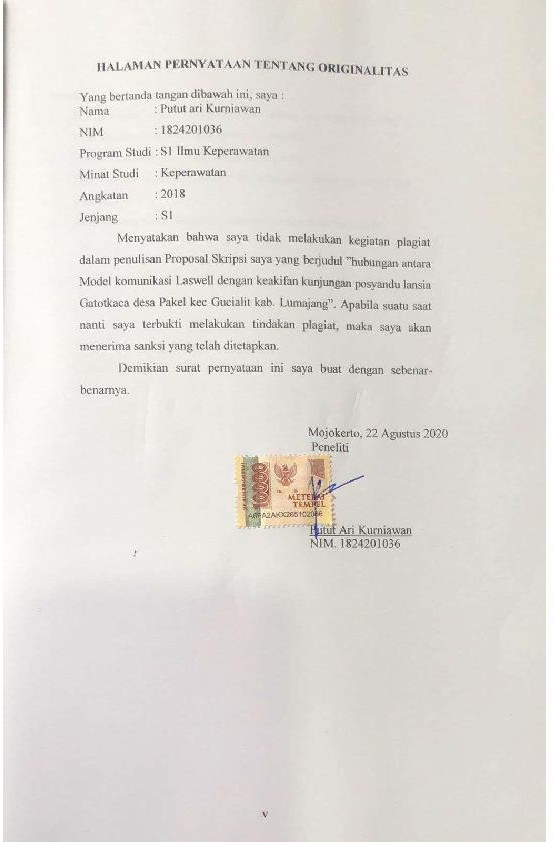 HALAMAN MOTTO DAN PERSEMBAHANteruntuk :Pertama-tama karya ini penulis persembahkan keluarga saya yang telah memberikan dukungan moral dan materialBapak ibu dosen yang telah membimbing sayaTeman-teman seperjuangan di stikes Majapahit untuk dukungan dan semangatSemua dosen Stikes Majapahit atas motivasi dan bimbinganyaKATA PENGANTARPuji syukur kehadirat Allah SWT atas Karunia dan Hidayah-Nya penyusunan skripsi dengan ”hubungan antara Model komunikasi Laswell dengan keakifan kunjungan posyandu lansia Gatotkaca desa Pakel kec Gucialit kab. Lumajang”.ini dapat terselesaikan. Proposal skripsi ini disusun untuk memenuhi salah satu persyaratan dalam menyelesaikan Program Studi S1 Ilmu Keperawatan di Stikes Majapahit Mojokerto Tahun 2020.Dalam penyusunan proposal skripsi tidak lepas dari bimbingan arahan dan petunjuk dari berbagai pihak. Untuk itu dengan penuh rasa hormat, penulis menyampaikan banyak terimakasih kepada :Dr. Henry Sudiyanto, S.Kp., M.Kes. selaku Ketua Program Studi S1 Kesehatan Masyarakat Stikes Majapahit Mojokerto yang telah memberikan ijin penelitianIka Suhartanti, S.Kep.Ns., M.Kep selaku Ketua Program Studi S1 Kesehatan Masyarakat Stikes Majapahit Mojokerto yang telah memberikan ijin penelitianDr Imanurdin selaki kepala puskesmas Gucialit Lumajang yang telah memberikan ijin studi dan penelitianIbu Nurul mawaddah S. Kep. Ns, M. kep dan ibu Ike Prafita Sari, S.Kep., Ners., M.Kep selaku pembimbing yang telah banyak meluangkan waktu untuk memberikan bimbingan, motivasi dan saran demi kesempurnaan proposal skripsi iniBapak dan Ibu yang telah membantu baik materiil maupun spiritual dan memberi semangat dalam penyusunan proposal skripsi ini.Semua temanku dan pihak yang telah membantu dalam penyusunan skripsi ini.Demikian, semoga skripsi ini bisa memberi manfaat bagi diri kami sendiri dan pihak lain yang menggunakan.Mojokerto, Agustus 2020PenulisABSTRAKLansia sehat adalah cermin keberhasilan pembangunan kesehatan sebuah bangsa. Posyandu bagi usia lanjut merupakan bentuk perhatian pengambil kebijakan sehingga arah pembangunan dapat bermanfaat maksimal. Fenomena di Lapangan Posyandu lansia ramai dikunjungi pada awal pendirian Perilaku pada lansia tentunya didahului ketika mereka mengenal dan memahami bahkan dapat mengaplikasikan suatu objek tertentu Keperawatan merupakan profesi yang paling dekat dengan klien termasuk dalam komunikasi. Dipilih Komunikasi searah model Laswell menggunakan media leaflet disebarkan berupa konten digital pada gawai daring sebagai upaya persuasi didukung keluargaDesain yang digunakan dalam penelitian ini adalah observasional analitik cross sectional. Sampel penelitian ini adalah lansia dengan teknik accidental sampling didapatkan jumlah sample sebanyak 50 orang.Hasil penelitian menunjukkan bahwa sebagian besar responden yang efektif menggunakan model komunikasi Laswell sebanyak 39 responden hampir seluruhnya aktif dalam melakukan kunjungan posyandu sebanyak 38 responden (97,4%).Berdasarkan hasil perhitungan dengan uji Spearman Rho dengan nilai taraf signifikan α=0,05 diperoleh hasil r = 0,757 yang menunjukkan bahwa H0 ditolak artinya ada hubungan antara model komunikasi Laswell dengan keaktifan kunjungan posyandu lansia Gatotkaca desa Pakel Kecamatan Gucialit Kbupaten Lumajang tahun 2020.Komunikasi Laswell dapat digunakan sebagai media persuasi meningkatkan perilaku kunjungan lansia ke posyandu yang efektif.Kata kunci: komunikasi Laswell, keaktifan kunjungan, posyandu lansiaABSTRACKHealthy elderly is a reflection of the success of a nation's health development.Posyandu for the elderly is a form of concern for policy makers so that the direction of development can be of maximum benefit. Phenomenon in the field of elderly Posyandu is visited at the beginning of its establishment. Behavior in the elderly is of course preceded when they know and understand and can even apply a certain object. Nursing is the profession that is closest to clients, including in communication. Unidirectional communication with the Laswell model was chosen using leaflet media to be distributed in the form of digital content on online devices as an effort of family-supported persuasionThe design used in this study was cross sectional analytic observational. The sample of this study was the elderly with accidental sampling technique, and the sample size was 50 people.The results showed that most of the respondents who effectively used the Laswell communication model as many as 39 respondents were almost all active in visiting posyandu as many as 38 respondents (97.4%).Based on the results of calculations using the Spearman Rho test with a significant level of α = 0.05, the results obtained r = 0.757 which indicates that H0 is rejected, meaning that there is a relationship between the Laswell communication model and the active visit of the elderly Gatotkaca posyandu in Pakel village, Gucialit District, Lumajang Regency in 2020.Laswell's communication can be used as a medium of persuasion to increase the behavior of elderly visits to effective posyandu.Keywords: Laswell communication, active visits, elderly posyanduDAFTAR ISIHalamanLampiran.........................................................................................................................DAFTAR TABELTabel 2.1skema komunikasi Lasswell Tabel 3.2 Devinis OperasionalTabel 4.1 Karakteristik Responden Berdasrkan UsiaTabel 4.2 Kerakteristik Responden Berdasrkan jenis kelaminTabel 4.3 Kerakteristik Responden Berdasrkan Model Komunikasi Laswell Tabel 4.4 Karakteristik Responden Berdasarkan Keaktifan Kunjungan Tabel 4.5 Distribusi SilangDAFTAR GAMBARGambar 2.3 2 Kerangka Konsep Hubungan Model Komunikasi Laswell Dengan Keaktifan Kunjungan di Posyandu Lansia Gatotkaca Desa pakel Kecamatan Gucialit LumajangGambar 3.1 Penelitian Kerangka kerja Hubungan Model Komunikasi Laswell Dengan Keaktifan Kunjungan di Posyandu Lansia Gatotkaca Desa pakel Kecamatan Gucialit LumajangDAFTAR LAMPIRANLampiran 1. Surat Sertifikat Etik Penelitian Lampiran 2. Surat Izin Penelitian Lampiran 3. Surat Balasan PenelitianLampiran 4. Lembar Permohonan Menjadi Responden Lampiran 5. Lembar Persetujuan Menjadi Responden Lampiran 6. Lembar ObservasiLampiran 7. Lembar Wawancara Lampiran 8. Satuan Acara Pelaksanaan Lampiran 9. Tabulasi DataLampiran 10 Hasil Uji StatistikLampiran 11. Lembar Bimbingan Skripsi Lampiran 12. Rencana jadwal penelitianxv